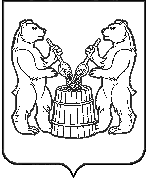 АДМИНИСТРАЦИЯ  МУНИЦИПАЛЬНОГО ОБРАЗОВАНИЯ «УСТЬЯНСКИЙ МУНИЦИПАЛЬНЫЙ РАЙОН»  АРХАНГЕЛЬСКОЙ  ОБЛАСТИПОСТАНОВЛЕНИЕот  30 декабря  2019 года  № 1804р.п. Октябрьский           В соответствии с частью 17 статьи 161 Жилищного кодекса Российской Федерации, постановлением Правительства Российской Федерации от 21.12.2018 № 1616 администрация муниципального образования «Устьянский муниципальный район» ПОСТАНОВЛЯЕТ:Определить управляющую организацию Общество с ограниченной ответственностью «ЖКХ Малодоры» (ИНН2922006845) для управления многоквартирными домами согласно приложению № 1 к настоящему постановлению.Установить, что минимальный перечень обязательных работ и услуг в Обществе с ограниченной ответственностью «ЖКХ Малодоры» по содержанию и ремонту многоквартирных домов определяется в соответствии с постановлением Правительства Российской Федерации от 03.04.2013 № 290 «О минимальном перечне услуг и работ, необходимых для обеспечения надлежащего содержания общего имущества в многоквартирном доме, и порядке их оказания и выполнения» и определен в приложении № 2 к настоящему постановлению.               Предоставление коммунальных ресурсов собственникам и пользователям помещений в многоквартирных домах осуществляется в соответствии с Правилами предоставления коммунальных услуг собственникам и пользователям помещений в многоквартирных домах, утвержденными постановлением Правительства Российской Федерации от 06.05.2011 № 354.Установить размер платы за содержание жилого помещения в соответствии с частью 4 статьи 158 Жилищного кодекса Российской Федерации и постановлением администрации муниципального образования «Устьянский муниципальный район» от 11.12.2019 № 1653 «Об установлении размера платы за содержание и текущий ремонт общего имущества в многоквартирных домах для нанимателей жилых помещений по договорам социального найма и договорам найма муниципального жилищного фонда» и для собственников помещений в многоквартирных домах муниципального образования «Устьянский муниципальный район», собственниками помещений которых не выбран способ управления многоквартирным домом или не установлен размер платы за содержание жилого помещения.Определить, что Общество с ограниченной ответственностью «ЖКХ Малодоры» осуществляет деятельность по управлению многоквартирными домами до выбора собственниками помещений в многоквартирном доме способа управления многоквартирным домом или до заключения договора управления многоквартирным домом с управляющей организацией, определенной собственниками помещений в многоквартирном доме или по результатам открытого конкурса по отбору управляющих организаций для управления многоквартирными домами, в соответствии с постановлением Правительства Российской Федерации от 06.02.2006 № 75 "О проведении органом местного самоуправления открытого конкурса по отбору управляющей организации для управления многоквартирным домом", но не более одного года.Управлению строительства и инфраструктуры администрации муниципального образования  «Устьянский муниципальный район»:5.1. Направить копию настоящего постановления в течение одного рабочего дня со дня даты его принятия в орган исполнительной власти субъекта Российской Федерации, осуществляющий региональный государственный жилищный надзор, в Общество с ограниченной ответственностью «ЖКХ Малодоры».5.2. Направить копию настоящего постановления собственникам помещений в многоквартирных домах, в течение пяти рабочих дней со дня даты принятия настоящего постановления путем размещения его на информационных стендах, расположенных в подъездах многоквартирных домов, согласно списку многоквартирных жилых домов, указанных в приложении № 1 к настоящему постановлению.5.3. Настоящее Постановление разместить на официальном сайте администрации муниципального образования «Устьянский муниципальный район».6.  Контроль за исполнением настоящего постановления возложить на начальника управления строительства и инфраструктуры администрации муниципального образования «Устьянский муниципальный район», заместителя главы администрации муниципального образования «Устьянский муниципальный район» по строительству и муниципальному хозяйству А.А. Тарутина.7. Настоящее постановление вступает в силу с момента опубликования.Глава муниципального образования                                        А.А. ХоробровПриложение № 1к постановлению администрациимуниципального образования «Устьянский муниципальный район»                                                от 30 декабря2019 года № 1804Список многоквартирных жилых домовд. Малая Вирова, д. 38д. Малая Вирова, д. 6д. Малая Вирова, д. 8д. Малая Вирова, д.  18д. Малая Вирова, д.  20д. Малая Вирова, д.  10д. Малый Дор, д. 8д. Малый Дор, д. 13д. Малый Дор, д. 1д. Малый Дор, д. 2д. Малый Дор, д. 4д. Малый Дор, д. 9д. Маренинская, д. 6д. Маренинская, д. 58д. Маренинская, д. 59д. Маренинская, д. 61д. Маренинская, д. 62д. Маренинская, д. 65д. Маренинская, д. 67д. Спасская, д. 12с. Малодоры, пер. Боярский, д. 2с. Малодоры, ул. Школьная, д. 13с. Малодоры, ул. Молодежная, д. 1с. Малодоры, ул. Молодежная, д. 5с. Малодоры, ул. Молодежная, д. 6с. Малодоры, ул. Молодежная, д. 7с. Малодоры, ул. Молодежная, д. 12с. Малодоры, ул. Молодежная, д. 15с. Малодоры, ул. Молодежная, д. 17с. Малодоры, ул. Молодежная, д. 23с. Малодоры, ул. Механизаторов, д. 1с. Малодоры, ул. Механизаторов, д. 8с. Малодоры, ул. Механизаторов, д. 3с. Малодоры, ул. Механизаторов, д. 4с. Малодоры, ул. Молодежная, д. 8с. Малодоры, ул. Молодежная, д. 10с. Малодоры, ул. Первомайская, д. 2с. Малодоры, ул. Первомайская, д. 5с. Малодоры, ул. Первомайская, д. 6с. Малодоры, ул. Первомайская, д.7с. Малодоры, ул. Центральная, д. 10с. Малодоры, ул. Центральная, д. 18с. Малодоры, пер. Садовый, д. 4с. Малодоры, пер. Садовый, д. 5д. Малый Дор, д. 1д. Маренинская, д. 34д. Глазанова, ул. Новая, д. 10, кв.1д. Глазанова, ул. Новая, д. 17, кв.1д. Малая Вирова, ул. Полевая, д. 2д. Малая Вирова, ул. Полевая, д. 4д. Малая Вирова, ул. Полевая, д. 6д. Малая Вирова, ул. Полевая, д. 8д. Малая Вирова, д. 5с. Малодоры, ул. Центральная, д. 16-аПриложение № 2к постановлению администрациимуниципального образования «Устьянский муниципальный район»                                                                                    от 30 декабря 2019 года № 1804	Перечень обязательных работ и услуг по содержанию и ремонту общего имущества многоквартирных домовЧастично благоустроенный жилищный фондПеречень обязательных работ и услуг по содержанию и ремонту общего имущества многоквартирных домовНеблагоустроенный жилищный фондПеречень обязательных работ и услуг по содержанию и ремонту общего имущества многоквартирных домовНеблагоустроенное жилье д. Малая Вирова	Перечень обязательных работ и услуг по содержанию и ремонту общего имущества многоквартирных домовНеблагоустроенное жилье – одноквартирные домаОб определении управляющей организации для управления многоквартирными домами, в отношении которых собственниками помещений в многоквартирном доме не выбран способ управления таким домом№п/пВиды работ и услугПериодичностьРемонт общего имущества в многоквартирных домахПо мере необходимостиСодержание жилого помещенияПо мере необходимостиВывоз ТКО (до прихода на территорию Устьянского муниципального района регионального оператора)раз в неделюВывоз ЖБО5 раз в неделю№п/пВиды работ и услугПериодичность       1.Ремонт общего имущества в многоквартирных домахПо мере необходимости 2.Содержание жилого помещенияПо мере необходимости       3.Вывоз ТКО (до прихода на территорию Устьянского муниципального района регионального оператора)5 раз в неделю4.Вывоз ЖБО5 раз в неделю№п/пВиды работ и услугПериодичность       1.Ремонт общего имущества в многоквартирных домахПо мере необходимости 2.Содержание жилого помещенияПо мере необходимости       3.Вывоз ТКО (до прихода на территорию Устьянского муниципального района регионального оператора)5 раз в неделю№п/пВиды работ и услугПериодичность       1.Вывоз ТКО (до прихода на территорию Устьянского муниципального района регионального оператора)5 раз в неделю